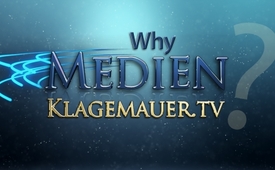 Why Kla.TV?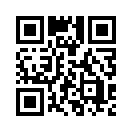 Kla.TV does not guarantee to present the truth but it guarantees to present counter-voices. Ivo Sasek, founder of Kla.TV, recently stated what is meant by presenting voice and counter-voice in comparison and what isn’t ...Kla.TV does not guarantee to present the truth but it guarantees to present counter-voices. Ivo Sasek, founder of Kla.TV, recently stated what is meant by presenting voice and counter-voice in comparison and what isn’t meant by it: “It is not about dogmatism, about who is right or wrong. It is about showing openness, that we simply learn to listen. Not to form a judgement, but to simply listen, in order to take it along and walk on with it. Not to argue about it, […] but simply voice and counter voice. This exercise, I think, is the only one helping the world, and ourselves. This way fraud will be exposed, because we allow again the new kind of thinking, for thinking has been lost.” This program today is also supposed in this sense, to encourage listening and thinking for yourself.from ts./mm.Sources:-This may interest you as well:---Kla.TV – The other news ... free – independent – uncensored ...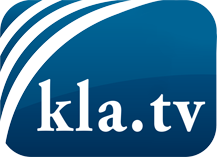 what the media should not keep silent about ...Little heard – by the people, for the people! ...regular News at www.kla.tv/enStay tuned – it’s worth it!Free subscription to our e-mail newsletter here: www.kla.tv/abo-enSecurity advice:Unfortunately countervoices are being censored and suppressed more and more. As long as we don't report according to the ideology and interests of the corporate media, we are constantly at risk, that pretexts will be found to shut down or harm Kla.TV.So join an internet-independent network today! Click here: www.kla.tv/vernetzung&lang=enLicence:    Creative Commons License with Attribution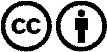 Spreading and reproducing is endorsed if Kla.TV if reference is made to source. No content may be presented out of context.
The use by state-funded institutions is prohibited without written permission from Kla.TV. Infraction will be legally prosecuted.